Публикации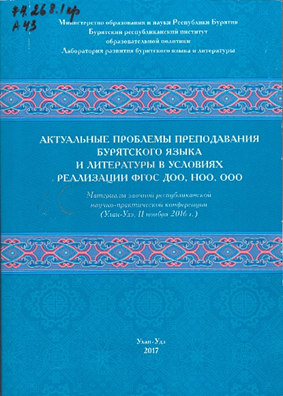 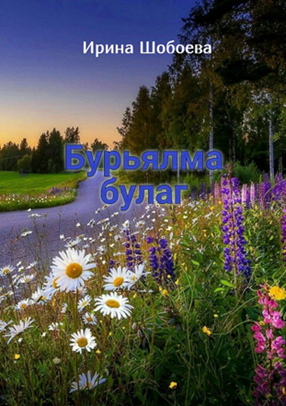 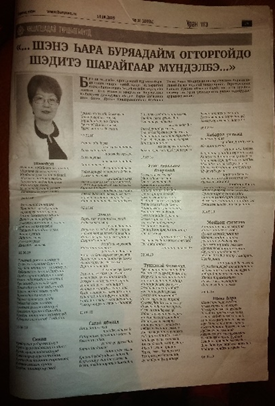 